The Asia-Pacific Telecommunity Common Proposals (ACPs) for PP-14 were developed over four preparatory meetings and finalized at the 3rd and 4th APT Preparatory Meetings for PP-14 which were held from 2 to 5 June 2014 in Kuala Lumpur, Malaysia and from 18 to 22 August 2014 in Bangkok, Thailand respectively. The ACPs were circulated to 38 APT Member Administrations for endorsements. The ACPs are submitted in three separate Addenda to this document. Addendum 1 consists of 21 ACPs, Addendum 2 consists of 8 ACPs and Addendum 3 consists of 2 ACPs. The attached table in Annex 1 gives summary of the list of APT Common Proposals. Table in Annex 2 shows the APT Members who supported to the APT Common Proposals. The ACPs are submitted for the work of the Conference by the Asia-Pacific Telecommunity (APT) on behalf of its Member Administrations.Annex 1List of APT Common Proposals (ACPs) for PP-14Annex 2APT Member administrations supporting to APT Common Proposals for PP-14Plenipotentiary Conference (PP-14)
Busan, 20 October – 7 November 2014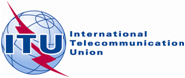 PLENARY MEETINGDocument 67-E2 October 2014Original: EnglishAsia-Pacific Telecommunity AdministrationsAsia-Pacific Telecommunity AdministrationsAsia-Pacific Common Proposals for the work of the ConferenceAsia-Pacific Common Proposals for the work of the ConferenceDocumentACPTitle of ACPAdd.1 to Document 67ACP/67A1/1No change to the General Structure of the Basic Instrument of the UnionAdd.1 to Document 67ACP/67A1/2No change to the status of the Constitution and the ConventionAdd.1 to Document 67ACP/67A1/3NOC to Article 4 of the CS on the International Telecommunication Union –Instruments of the UnionAdd.1 to Document 67ACP/67A1/4SUP to Resolution 163 (Guadalajara, 2010) – Establishment of a Council Working Group on a stable ITU ConsitutionAdd.1 to Document 67ACP/67A1/5NOC to Annex to the ITU ConstitutionAdd.1 to Document 67ACP/67A1/6NOC to Annex to the ITU ConventionAdd.1 to Document 67ACP/67A1/7MOD to Decision 5 (Rev. Guadalajara, 2010) – Income and expenditure for the Union for the period 2016-2019Add.1 to Document 67ACP/67A1/8MOD to Decision 11 (Rev. Guadalajara, 2010) – Creation and management of Council Working GroupsAdd.1 to Document 67ACP/67A1/9MOD to Resolution 22 (Rev. Antalya, 2006) – Apportionment of revenues in providing international telecommunication servicesAdd.1 to Document 67ACP/67A1/10MOD to Resolution 123 (Rev. Guadalajara, 2010) – Bridging the standardization gap between developing and developed countriesAdd.1 to Document 67ACP/67A1/11MOD to Resolution 131 (Rev. Guadalajara, 2010) – Information and Communication technology index and community connectivity indicatorsAdd.1 to Document 67ACP/67A1/12MOD to Resolution 136 (Rev. Guadalajara, 2010) – The use of telecommunications/information and communication technologies for monitoring and management in emergency and disaster situations for early warning, prevention, mitigation and reliefAdd.1 to Document 67ACP/67A1/13MOD to Resolution 137 (Rev. Guadalajara, 2010) – Next-generation network deployment in developing countriesAdd.1 to Document 67ACP/67A1/14MOD to Resolution 162 (Guadalajara, 2010) – Independent management advisory committeeAdd.1 to Document 67ACP/67A1/15MOD to Resolution 176 (Guadalajara, 2010) – Human exposure to and measurement of electromagnetic fieldsAdd.1 to Document 67ACP/67A1/16MOD to Resolution 182 (Guadalajara, 2010) – The role of telecommunication/information and communication technologies in regard to climate change and the protection of the environmentAdd.1 to Document 67ACP/67A1/17ADD Draft New Resolution [ACP-1] – Harnessing the benefits of convergence through the utilization of ICT applicationsAdd.1 to Document 67ACP/67A1/18ADD Draft New Resolution [ACP-2] – Facilitating Internet of Things (IoT) to prepare for a Globally Connected WorldAdd.1 to Document 67ACP/67A1/19Working definition of the term “ICT”Add.1 to Document 67ACP/67A1/20The need to facilitate the operation in complementing terrestrial surveillance with continuous aircraft surveillance via satelliteAdd.1 to Document 67ACP/67A1/21The need to facilitate the operation in complementing terrestrial surveillance with continuous aircraft surveillance via satelliteAdd.2 to Document 67ACP/67A2/1NOC to Constitution of the ITUAdd.2 to Document 67ACP/67A2/2NOC to Convention of the ITUAdd.2 to Document 67ACP/67A2/3MOD to Resolution 25 (Rev. Guadalajara, 2010) – Strengthening the regional presenceAdd.2 to Document 67ACP/67A2/4MOD to Resolution 58 (Rev. Guadalajara, 2010) – Strengthening of relations between ITU and regional telecommunication organizations and regional preparations for the Plenipotentiary ConferenceAdd.2 to Document 67ACP/67A2/5MOD to Resolution 140 (Rev. Guadalajara, 2010) – ITU’s role in implementing the outcomes of the World Summit on the Information SocietyAdd.2 to Document 67ACP/67A2/6MOD to Resolution 169 (Guadalajara, 2010) – Admission of academia, universities and their associated research establishments to participate in the work of the three Sectors of the Union Add.2 to Document 67ACP/67A2/7MOD sto Resolution 183 (Guadalajara, 2010) – Telecommunication/ICT applications for e-healthAdd.2 to Document 67ACP/67A2/8ADD Access to ITU DocumentsAdd.3 to Document 67ACP/67A3/1Procedure and working methods of RRBAdd.3 to Document 67ACP/67A3/2Interference and monitoring of emissionsACP NumberAFGAUSBGDBTNBRUCBGCHNFJIINDINSIRNJPNKIRKREKORLAOMLAMLDMHLFSMMNGBRMNRUNPLNZLPAKPALPNGPHLSMOSNGSLMCLNTHATONTUVVUTVTNTotalACP/67A1/1YYYYYYYYYYYYYYYYYYYYYYY23ACP/67A1/2YYYYYYYYYYYYYYYYYYYYYYY23ACP/67A1/3YYYYYYYYYYYYYYYYYYYYYYY23ACP/67A1/4YYYYYYYYYYYYYYYYYYYYYY22ACP/67A1/5YYYYYYYYYYYYYYYYYYYYYY22ACP/67A1/6YYYYYYYYYYYYYYYYYYYYYY22ACP/67A1/7YYYYYYYYYYYYYYYYYYYYYYYY24ACP/67A1/8YYYYYYYYYYYYYYYYYYYYYYYY24ACP/67A1/9YYYYYYYYYYYYYYYYYY18ACP/67A1/10YYYYYYYYYYYYYYYYYYYYYYYY24ACP/67A1/11YYYYYYYYYYYYYYYYYYYYYYY23ACP/67A1/12YYYYYYYYYYYYYYYYYYYYYYYYY25ACP/67A1/13YYYYYYYYYYYYYYYYYYYYYYY23ACP/67A1/14YYYYYYYYYYYYYYYYYYYYYYY23ACP/67A1/15YYYYYYYYYYYYYYYYYYYY20ACP/67A1/16YYYYYYYYYYYYYYYYYYYYY21ACP/67A1/17YYYYYYYYYYYYYYYYYYYYYY22ACP/67A1/18YYYYYYYYYYYYYYYYYYYYYY22ACP/67A1/19YYYYYYYYYYYYYYYYYYY19ACP/67A1/20YYYYYYYYYYYYYYYYYYYYYY22ACP/67A1/21YYYYYYYYYYYYYYYYYYYYY21ACP/67A2/1YYYYYYYYYYYYYYYYYYY19ACP/67A2/2YYYYYYYYYYYYYYYYYY18ACP/67A2/3YYYYYYYYYYYYYYYYYYYYY21ACP/67A2/4YYYYYYYYYYYYYYYYYYYYY21ACP/67A2/5YYYYYYYYYYYYYYYYYYYYY21ACP/67A2/6YYYYYYYYYYYYYYYYYYYYYY22ACP/67A2/7YYYYYYYYYYYYYYYYYYYYYY22ACP/67A2/8YYYYYYYYYYYYYYYYYYYYY21ACP/67A3/1YYYYYYYYYYYYYYYYYYY19ACP/67A3/2YYYYYYYYYYYYYYYYYYYY20